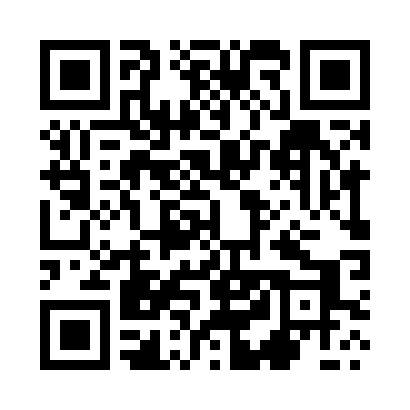 Prayer times for Cminsk, PolandWed 1 May 2024 - Fri 31 May 2024High Latitude Method: Angle Based RulePrayer Calculation Method: Muslim World LeagueAsar Calculation Method: HanafiPrayer times provided by https://www.salahtimes.comDateDayFajrSunriseDhuhrAsrMaghribIsha1Wed2:445:1112:355:418:0010:162Thu2:415:0912:355:428:0210:183Fri2:385:0712:355:438:0310:214Sat2:345:0512:355:448:0510:255Sun2:315:0312:345:458:0610:286Mon2:275:0212:345:468:0810:317Tue2:235:0012:345:478:0910:348Wed2:204:5812:345:488:1110:379Thu2:194:5712:345:498:1310:4010Fri2:194:5512:345:508:1410:4211Sat2:184:5312:345:518:1610:4212Sun2:174:5212:345:528:1710:4313Mon2:174:5012:345:538:1910:4414Tue2:164:4912:345:548:2010:4415Wed2:164:4712:345:548:2210:4516Thu2:154:4612:345:558:2310:4617Fri2:154:4512:345:568:2410:4618Sat2:144:4312:345:578:2610:4719Sun2:144:4212:345:588:2710:4720Mon2:134:4112:345:598:2910:4821Tue2:134:3912:345:598:3010:4922Wed2:124:3812:346:008:3110:4923Thu2:124:3712:356:018:3310:5024Fri2:114:3612:356:028:3410:5125Sat2:114:3512:356:028:3510:5126Sun2:114:3412:356:038:3610:5227Mon2:104:3312:356:048:3810:5228Tue2:104:3212:356:058:3910:5329Wed2:104:3112:356:058:4010:5330Thu2:094:3012:356:068:4110:5431Fri2:094:2912:366:078:4210:55